Ai  Sigg. ____________________Al Dirigente Scolastico dell’Istituto Comprensivo diTerme VigliatoreOGGETTO: Disponibilità a partecipare ai GLO nel ruolo di specialista privato autorizzato dai genitoriIl sottoscritto________________in qualità di specialista privato (o altra qualifica?) su richiesta dei sigg. _______________________ genitori di ______________________DICHIARAla propria disponibilità a far parte del GLO costituito dall’Istituto Comprensivo di Terme Vigliatore il proprio impegno a mantenere riservati i dati personali sensibili e qualunque altro dato o informazione appresi nello svolgimento dei lavori del GLOIl dichiaranteDott. ______________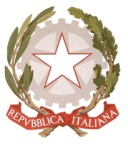 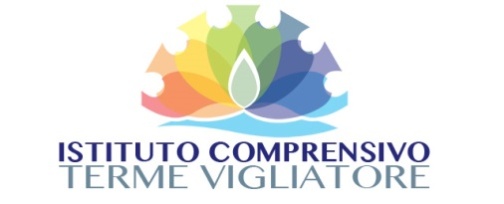 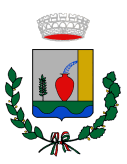 Viale delle Terme, 5 - 98050 Terme Vigliatore (ME)Tel. 090 9781254 – Fax 090 9783472 - Cod. Meccanografico MEIC85700X – C.F. 83001910831PEO: meic85700x@istruzione.it  – PEC: meic85700x@pec.istruzione.it  - Sito WEB: www.ictermevigliatore.edu.itViale delle Terme, 5 - 98050 Terme Vigliatore (ME)Tel. 090 9781254 – Fax 090 9783472 - Cod. Meccanografico MEIC85700X – C.F. 83001910831PEO: meic85700x@istruzione.it  – PEC: meic85700x@pec.istruzione.it  - Sito WEB: www.ictermevigliatore.edu.itViale delle Terme, 5 - 98050 Terme Vigliatore (ME)Tel. 090 9781254 – Fax 090 9783472 - Cod. Meccanografico MEIC85700X – C.F. 83001910831PEO: meic85700x@istruzione.it  – PEC: meic85700x@pec.istruzione.it  - Sito WEB: www.ictermevigliatore.edu.it